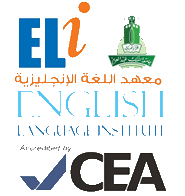 Student’s Name: __________________		Level: 101   			Section: ____________Grammar Section (Unit 3)Choose the best word or phrase (a, b, c or d) to fill each blank: _______________ a good café down the street.a. It			b. There			c. There's			d. There areThere _______________ big malls in Dubai.a. are			b. is				c. in				d. aI have coffee _______________ the evening.a. at			b. on				c. in				d. ofAre you coming to visit me _______________ Friday afternoon?a. at			b. in				c. on				d. fromI wake up _______________ 5 o'clock.a. of			b. on				c. in				d. atVocabulary Section (Unit 3)Choose the best word or phrase (a, b, c or d) to fill each blank: There are many _______________ in Jeddah.a. train			b. bus				c. taxis				d. carStarbucks is a big _______________. They have very good ice-cream and coffee. a. café			b. hotel				c. airport			d. metroIt's a busy street. There are lots of _______________.a. people		b. café				c. bicycle			d. shopWe'll see you _______________ the train station.a. at			b. on				c. in				d. toThe supermarket is open in the _______________. a. Sunday		b. Monday			c. 5’oclock			d. evening